FIȘĂ DE ACTIVITATE,,Școala altfel Să știi mai multe ,să fii mai bun!" 2015Numele și adresa unității de învățământ aplicamte Liceul teoretic ,,Neagoe Basarab " B-ld Tineretului,Nr. 151, loc.Oltenița ,jud.Călărașicod. 915400,tel. /fax 0242512159 e-mail   liceulneagoe@gmail.com      2. Nivelul /nivelurile de învățământ gimnazial și liceal.    3. Numărul elevilor din școală 834 elevi,123 elevi de gimnaziu si 711 elevi de        liceu.  4. Numărul cadrelor didactice din școală  565. Coordonatorul activității Prof. matematică Cucuianu Marița,tel. 0729160147, e-mail  cucuianumarcela@yahoo.com ,facebook Mate CP6.Titlul activității,,Matematica......punte între culturi ! -De la Matematică la Mate Practică"7.Domeniul în care se încadrează     Abilități de viață8. Data desfășurării 06.04- 10.04.20159. Durata activității În funcție de activitate -1 oră-10 ore10. Grupul țintă Elevii  claselelor  de gimnaziu în număr de 123 din cadrul Liceului teoretic,,Neagoe Basarab "Oltenița jud.Călărași11.Parteneri implicați Muzeul Țăranului Român București,Muzeul de Geologie București,S.C.Lumina Instituții de Învățământ S.A. Fundația Lumina,Societatea Cooperativa Dunărea Oltenița,Unitatea de pompieri Barbu Știrbei-Detașamentul Oltenița,Stația Meteorologică Oltenița, Spitalul Oltenița,Banca Raiffeisen,Banca Transilvania,BCR Oltenița ,Magazinul Peny Oltenița,Poșta Oltenița,Muzeul civilizației Gumelnița Oltenița , Liceul,,Yordan Yovkov" Tutrakan Bulgaria și Detașamentul de voluntari Oltenița.12. Scopul activității  Am dorit să scot în evidență importanța matemeticii în viața de zi cu zi atunci când mergi la cumpărături,în parc,la poștă,la croitorie,în construcții,la banca,să plătești facturi,în medicină,la pompieri , am căutat ca elevii în urma acestor activități să capete abilități de viață și să le arăt că matematica este aceeași oriunde în lume. 13. Obiectivelea).	Utilizarea conceptelor specifice științelor sociale pentru organizarea demersurilor de cunoaștere și explicare a unor fapte,evenimente,procese din viața reală.b).	Aplicarea cunoștințelor specifice științifice sociale în rezolvarea unor situații problemă,precum și în analizarea posibilităților personale de dezvoltarec)  Dezvoltarea imaginaţiei,independenţei în gândired)Formarea obişnuinţei de a recurge la concepte şi metode matematice în abordarea unor situaţii cotidiene sau pentru rezolvarea unor probleme practicee) Formarea şi consolidarea simţului estetic.f) Dezvoltarea interesului  pentru actul creativ.e) .	Cooperarea cu ceilalți în rezolvarea unor probleme teoretice și practice,în cadrul diferitelor grupuri.f).	Manifestarea unui comportament social activ și responsabil,adecvat unei lumi în schimbare.g).	Participarea la luarea deciziilor și la rezolvarea problemelor comunității.14.Resurselea) umane elevii de gimnaziu, părinți,angajați pompieri,angajați cooperativa Dunărea,asistenți medicali,vanzători,părinți,bunici,muzeografi,copii de la Gala Culturală,voluntari comercianți,contabili.b) materiale  hârtie colorată,foarfece, zahăr,unt,biscuiți ,esente,cocos,15.Descrierea activitățiiÎntreaga săptămână am considerat-o ca un proiect general prin care matematica te ajută să capeți abilități de viață.Această activitate am conceput-o plecând de la citatul,, Nu există un domeniul al matematicii ,oricât de abstract ar fi el ,care să nu se dovedească cândva aplicabil la fenomenele lumii reale." ( N. Lobacevschi )Aplicațiile practice ale matematicii vin să susțină cu un real succes procesul de învățare eficientă ,garantând înțelegerea raționamentelor matematice prin stimularea gândirii logice ,făcând apel la cunoștințele teoretice și formând o serie de abilități necesare înțelegerii fenomenelor din jurul nostru.Ținând cont că între liceul teoretic,,Neagoe Basarab " Oltenița ,jud. Călărași și liceul ,,Yordan Yovkov " din Tutrakan Bulgaria există încheiat un proiect de parteneriat educațional,,Matematica......punte între culturi!"am căutat să încep activitățile din săptămâna,,Să știi mai multe ,să fii mai bun!"cu participarea la Gala culturală Româno Turcă unde am fost invitați de Fundația Lumina Instituții de Învățământ ,eveniment  ce a pus în valoare frumusețea și bogăția tradițiilor celor două popoare prietene .Aplicațiile practice ale matematicii vin să susțină cu un real succes procesul de învățare eficientă ,garantând înțelegerea raționamentelor matematice prin stimularea gândirii logice ,făcând apel la cunoștințele teoretice și formând o serie de abilități necesare înțelegerii fenomenelor din jurul nostru. Care este diferența între ,,a învăța" și ,,a înțelege"?Desigur școala transmite informație și verifică nivelul de reproducere a acesteia .A reduce însă rolul școlii doar la vehicularea infomației înseamnă a spune că principalul scop al învățământului este ca absolventul să memoreze cât mai multe date.Această situație este descrisă în povestioara următoare.Un elev se plimbă prin parc și ,deodată,în fața lui apare o vrăjitoare.-Ascultă!-îi spuse ea lui Wladek.Azi e ziua ta și vreau să-ți îndeplinesc o dorință.Spune ,ce dorești ?-Vreau să știu totul!-Totul?-se miră vrăjitoarea.-Ei.....în orice caz ,vreau să știu  foarte multe.Atât cât încape într-o enciclopedie groasă....-Bine!(.....) Acum ai în cap o întreagă enciclopedie,-spuse vrăjitoarea-,dar nimic în afară de aceasta.....-(.....)A doua zi ,la matematică ,profesorul îl scoate la tablă ,să rezolve o problemă cât se poate de simplă.Cercetează Wladek enciclopedia sa din cap: rezolvarea ecuațiilor de gradul doi și trei,șiruri algebrice,formule ,formule,formule !(....) Dar aici trebuie să aplici o parte din aceste cunoștințe,să gândești,să reflectezi...."Activitățile desfășurate au fost,,O zi prin capitală "Excursie la București prof.organizator Cucuianu Marița      03.04.2015Muzeul de Geologie vizităMuzeul Țăranului Român vizită și  Atelier de creație ,,Povești cu urechi"susținut de Călin TorsanGala Culturală Româno –Turca la Sala Palatului spectacol susținut de copii având ca temă ,,Îmbinarea culturilor" și vizitarea expoziției cu obiecte realizate manual,piese de port popular ,muzică tradițională și mâncăruri tradiționale.https://www.facebook.com/mate.cp/media_set?set=a.739583859488783.1073741845.100003115274084&type=3  La acestă activitate au participat 32 elevi din cls.a-V-a ,,Dunărea Albastră "de la Liceul ,,Neagoe Basarab".Elevii au fost însoțiți de prof.organizator(diriginte) Cucuianu Marița, învățător Alexandru Constanța și Cibian Danina.Obiectivele urmărite au fost          •	De a afla elemente ce pun în valoare frumusețea și bogăția tradițiilor celor două popoare prietene.•	Stimularea interesului elevilor pentru cunoaşterea de locuri noi şi pentru studiul naturii .•	Creşterea coeziunii colectivului de elevi şi consolidarea spiritului de echipă ,a relaţiilor de prietenie;Stabilirea unui climat de încredere şi căldură sufletească,favorabil comunicării deschise şi unei bune socializări;•	Crearea unor reguli de comportament responsabil şi împărţirea echitabilă a sarcinilor între membrii grupului;•	Iniţierea şi desfăşurarea de activităţi cu caracter recreativ,relaxant•	Dezvoltarea respectului faţă  de civilizaţie de cultura•	 Manifestarea dragostei si interesului fata de traditii, obiceiuri si arta populara specifice zonei•	-să  însuşească noi cunostinte;•	-Cultivarea sentimentului de mândrie patriotica prin declansarea de emotii, aprecieri asupra frumusetilor fizice.vizitarea unor obiective turistice.B. 	Confecţionăm ,explorăm,demonstrăm!	De la modele origami la înțelesuri matematice    06.04.2015Elevii cls.a-V-a,a –VI-a, a- VII-a,a- VIII-aÎmpreună pregătim cadouri pentru prietenii bulgari, brățările prieteniei,flori de origami cu steagul tărilor prietene,obiecte din fimo.Produsele au fost expuse în cadrul expoziției ,,Cochetării....matematica prin artă" în clasă .http://www.didactic.ro/scoala-altfel/activitate/cochetarii-matematica-prin-arta              Obiectivele urmărite au fostDezvoltarea capacităţii de observare,transpunerea în limbaj matematic a diferitelor configuraţii geometriceinterpretarea şi demonstrarea riguroasă a unor fapte observateFormarea şi consolidarea simţului estetic.Dezvoltarea interesului pentru actul creativ.Antrenarea gândirii prin probleme matematice non- standard .C.  ,,	Învățăm să croim "- 	,,Viitorul sună bine"Sau ,,Despre planificarea viitorului"  În vizită la Societatea Cooperativa Dunărea Oltenița   06.04.2015 elevii clasei a-V-a 32 https://www.facebook.com/mate.cp/media_set?set=a.740784856035350.1073741846.100003115274084&type=3 Obiectivele urmărite au fostsă analizeze diferite meserii şi ocupaţii din perspectiva cerinţelor pieţii să îşi analizeze propriile opţiuni privind diferite meserii –ocupaţii utilizând diferite criteriisa înțelega importanța matematicii în viața de zi cu zisă vadă utilizarea unităților de măsură ,a schemelor ,a tiparelor,șabloanelorD. ,,Darul lui Prometeu " În vizită la Unitatea de Pompieri Barbu Știrbei –Detașamentul Oltenița 07.04.2015  Au participat 32 elevi de  clasa a –V-a ,pompieri,părințihttps://www.facebook.com/mate.cp/media_set?set=a.741653335948502.1073741848.100003115274084&type=3 Obiectivele urmărite au fostFormarea comportamentelor de apărare în caz de catastrofe naturale ( incendii ,cutremure ,inundații)Cea mai potrivită urare :,,Multă sănătate!" 06.04.2014 cls.a-VIII-a și 08.04.2015 cls.a-V-a  63 elevihttps://www.facebook.com/mate.cp/media_set?set=a.741637855950050.1073741847.100003115274084&type=3 Activitate de educație pentru sănătate și stil de viață sănătos Activitate practicăSustinuta de mamelor copiilor asistente la Spitalul ,Oltenita la cls.a-VIII-a  și de Detașamentul de Voluntari Oltenița prof.Liliana Niculiță și Preda Carmen la Cls.a-V-a.Temele prezentate au fost  Apelul de urgență 112,Poziția laterală de siguranță și metoda Heimlich.să-şi formeze  şi să-şi consolideze deprinderile de alimentaţie raţională;însuşirea unor norme de comportament pentru asigurarea echilibrului dintre sănătatea individuală  şi sănătatea colectivă;          să manifeste interes pentru aprecierea calităţii produselor alimentare (valabilitatea acestora) etc.să recunoască comportamentele sănătoase şi comportamentele de risc în cadrul grupului ;să realizeze conexiunea cauză-efect vizând factorii naturali (apă, aer, soare) şi ambientali asupra sănătăţii individului şi grupului;Culegerea datelor,,A fi economist" , ,,La poștă", ,,În parc", ,, La muzeu " ,,La cumpărături "Sunt câteva din activitățile desfășurate cu toate clasele de gimnaziu.https://www.facebook.com/mate.cp/media_set?set=a.738545526259283.1073741844.100003115274084&type=3 https://www.facebook.com/mate.cp/media_set?set=a.741656809281488.1073741849.100003115274084&type=3 https://www.facebook.com/mate.cp/media_set?set=a.741909722589530.1073741850.100003115274084&type=3 Copiii au trebuit să efectueze o anchetă privind cursul de schimb valutar ,de a scrie și apoi de a expedia o scrisoare, de a face măsurători în parc,de a observa corpurile geometrice din natură de a discuta împreună despre descompunerea lor în alte corpuri.Am urmărit Abilitatea de a dezvolta şi aplica gândirea matematică pentru a rezolva probleme din viaţa de zi cu ziRulada magică ,,Dunărea Albastră " În cadrul acestei activități la care au participat părinți,bunici,surori am căutat sa aduc cultura din mai multe popoare realizând expoziția,, ,,Cochetării....matematica prin artă" cu produse realizate de copii din fimo sau hârtie dar si un desert libanez  făcut de doamna Assoum .După ce am trecut în revistă activitățile din săptămâna ,,Școala Altfel" interactiv copiii rezolvand 4 rebusuri formând pe verticală cuvintele  ,,Școala Altfel" și ,,Dunărea Albastră" am trecut la operațiunea Prăjitura.Ingredientele folosite au fost cumpărate tot împreună de la magazinul Penny ocazie cu care am discutat cum se alege un produs, ce urmărim când facem cumpărături și bineînțeles că ei au făcut și plata și apoi am discutat pe baza bonului fiscal de TVA,de importanța fracțiilor zecimale.Întâi am făcut și o simulare în clasa cu magazine ,bănci și plata unor facturi.Fiecare echipă a delegat câte doi cofetari pentru a se specializa în domeniul ruladelor și au realizat o ruladă delicioasă după cum au zis colegii.Fiecare copil a primit o prăjitură libaneză și una făcută de ei.http://radio-oltenita.ro/scoala-altfel-sa-stii-mai-multe-sa-fii-mai-bun-2015-titlul-activitatiimatematica-punte-intre-culturi-de-la-matematica-la-mate-practica-elevii-claselelor-de-gimnaziu-in-numar-de-123-di/    http://oltenitatv.net/scoala-altfel-%EF%80%BAsa-stii-mai-multe-sa-fii-mai-bun-2015/   ,,Copiii Dunării-Mici Europeni"Pe meleaguri europeneExcursie in Bulgaria  la Liceul ,,Yordan Yovkov" Tutrakan Bulgaria,,Să ne cunoaștem"9 Mai –Ziua Europei,,Suntem copii- suntem prieteni"Excursia va fi organizată în data de 08.05. 2015 când am primit invitația de la prietenii bulgari deoarece ei erau în vacanță in săptămâna ,,Școala Altfel".http://www.didactic.ro/scoala-altfel/activitate/copiii-dunarii-mici-europeni-pe-meleaguri-europene-excursie-in-bulgaria-la-manastirile-basarabovo-sat-arbanasi-i-veliko-tarnovo 10.Rezultate așteptatea)Elevii să înțeleagă importanța matematicii în viața de zi cu zi.b) Să-și dezvolte simțul estetic și practic.c) Obiectele realizate împreună.d) Prăjitura delicioasă.11.Modalități de evaluare a activității a) Impresiile scrise in ,,Jurnalul Călător"b) Impresii primite pe mail (Vreau sa va fac cunoscute impresiile pe care le-am avut in timpul plimbarii la muzeu si la posta! Expozitia de la muzeu m-a impresionat deoarece am remarcat multi prieteni de-ai mei care au trimis catre expozitie lucrarile lor si m-au uluit prin talent si prin maiestria de care au dat dovada realizand astfel de lucrari. Punerea scrisorii la posta a fost o activitate interesanta si educativa deoarece am invatat ca strazile din Bucuresti precum si orasele asemanatoare cu Oltenita  se gasesc intr-o carte destul de groasa cu coduri postale diferite, ceea ce nu stiam. Am invatat ce putem face cand mergem la posta si cum sa scriem o scrisoare precum si unde este locul spatiilor pentru destinatar si expeditor Mi-a placut faptul ca nu am mai trimis scrisoarea prin email, facebook sau alte retele ci prin posta  ceea ce cu siguranta nu prea mai obisnuim ! Persoana careia i-am adresat-o va fii foarte bucuroasa ca a primit felicitarea prin posta, cu siguranta!Mai vreau sa facem astfel de activitati deoarece au fost interesante si educative!)c) Scrisorile primate azi prin poștă două la număr.d) Fotografii, înregistrări ,impresiile la final de activitatehttps://www.facebook.com/mate.cp/media_set?set=a.741909722589530.1073741850.100003115274084&type=3 Discuții apărute în urma postării pozelor  Catalina Mariana Ciobanu Extraordinara lectie de matematica, de gandire, de viata! Felicitari, dna, Cucuianu! Sa va tina Dumnezeu sanatoasa si sa aiba elevii parte de dumneavoastra pentru multi ani! 3 aprilie la 20:03 · Îmi place  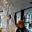 Adriana Raftu Nu va dezmititi și bine faceți !mergeti pe drumul ,,altfel" nu este ușor dar este singurul !
Bravo !  Burda Daniela A fost o excursie interesanta si frumoasa!! 📹4 aprilie la 23:11 · Nu-mi mai place · 2  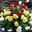   Madalina-Raluca State Chirtu Da,splendid!!!...As fi vrut si eu sa fiu pe unde ati fost voi....Stirniti invidie!... Multumim doamnei diriginte,cu mult respect si drag! 5 aprilie la 12:00 · Îmi place  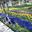   Mate CP Urmatoarea excursie va fi organizata pentru parinti.
Ma bucur ca apreciati efortul depus.5 aprilie la 12:21 · Îmi place · 1    Madalina-Raluca State Chirtu N-ar fi rau deloc!...Dimpotriva,o mare bucurie! Chiar voiam sa va propun ca o paranteza,in comentariul anterior-N-ati putea sa ne strecurati si pe noi,parintii...macar mamicile.....pe undeva...printre bagaje???... Va multumim inca o data,tare mult! 5 aprilie la 12:25 · Editat · Îmi place    Mate CP Pai invitatia am facut o pentru Bulgaria.
Astept sa va inscrieti.
Apoi de Ziua Parintilor si Copiilor sper sa ne mobilizam si sa reusim ce v-am propus la sedinta cu parintii iesire la padure Comana sau unde doriti....Vezi mai mult5 aprilie la 12:45 · Îmi place · 1  Top of FormMadalina-Raluca State Chirtu Multumim!Si,da,aveti dreptate,ar fi un cistig enorm!Sa speram ca vom reusi sa ne mobilizam cum se cuvine!5 aprilie la 12:59 · Îmi place  Madalina-Raluca State Chirtu Valoros!Cu stima,felicitari!!!9 aprilie la 21:46 · Îmi place    Adriana Raftu Numai pasiunea poate da asemenea rezultate Vă rugăm dați rețeta !9 aprilie la 22:25 · Îmi place · 1    Mate CP Reteta de rulada sau reteta pasiunii?9 aprilie la 22:34 · Îmi place · 1    Adriana Raftu Ambele9 aprilie la 23:02 · Îmi place · 1    Madalina-Raluca State Chirtu Daca s-ar putea,ar fi bine sa ne dati ambele retete.Cea pentru prajitura...cred ca se va rezolva repede!Ceva mai dificil va fi cu pasiunea.Asa simt eu....Imi pare mie,si nu cred ca gresesc,cu pasiunea te nasti,o simti,o identifici,o recunosti,o autoedu...Vezi mai mult9 aprilie la 23:04 · Îmi place · 1    Mate CP Multumesc9 aprilie la 23:17 · Îmi place · 1    Mate CP Reteta o aflati daca vedeti inregistrarea.10 aprilie la 11:26 · Îmi place · 1    Mate CP Spor la treaba!10 aprilie la 11:26 · Îmi place · 1  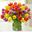 Catalina Mariana Ciobanu Imi place cum va adresati copiilor cu "mama" ....... Va felicit din inima si va imbratisez cu mare drag! 14 aprilie la 05:34 · Îmi place · 112.Rezultate înregistratea) Elevii au realizat produse în echipă ,au colaboratb) Îmbinarea culturilor română,turcă,bulgară și libaneză.13.Sugestii,recomandăria) Să încerc implicarea și mai mult a părinților în viața școlii.http://www.didactic.ro/concursuri/prezentari-inscrise/implicarea-parintilor-in-viata-elevului-si-a-scolii b)  Cred că aș dori ca toate orele să le fac numai cu clasa la care sunt dirigintă.                                              Semnătura cadru didactic coordonator,                                                          Cucuianu Marița